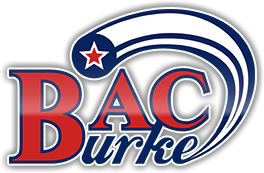 Burke Athletic Club (BAC) Student Athlete Scholarship AwardThe Burke Athletic Club (BAC) is pleased to announce that it is accepting nominations for the BAC Student Athlete Scholarship Award program. This is the eighth year of the program, which was established by BAC to recognize and reward youth BAC participants for their outstanding leadership and commitment to their sport, school and community. BAC will be awarding scholarships of up to $2,000 for award recipients to apply toward their college expenses. Participation is limited to current BAC senior high school student athletes or volunteers. Nomination guidelines are described in the question and answers outlined below. The recipients of the awards will be notified by email in May 2023. In addition to the BAC Student Athlete Scholarship Award, BAC will select one current BAC senior high school soccer player or volunteer for the Arnold T. Veerkamp Soccer Scholarship. The scholarship was created last year through the generosity of an anonymous BAC coach in honor of Arnold T. Veerkamp, who was a youth soccer coach in Somerset Hills, NJ from 1972 to 1987. In addition to being an outstanding technician and strategist, helping dozens of youth players and teams to reach their highest potential on the soccer pitch, Coach Veerkamp was committed to helping youth athletes reach their highest potential in the classroom and in their community. In the words of the scholarship donor, “I loved playing on Coach Veerkamp’s teams because he helped each athlete to reach his potential as a player and person.” BAC will use the procedures outlined in the Questions and Answers below to select the recipient of the Arnold T Veerkamp Soccer Scholarship.Questions and Answers(Q1) What is a BAC Student Athlete Scholarship Award? (A1) The BAC Student Athlete Scholarship Award is a scholarship of as much as $2,000 for award recipients to use toward their 2023-2024 college expenses. The award is a one-time scholarship. The award recognizes high school student athletes or volunteers who have shown outstanding leadership and commitment toward athletics, education and community. (Q2) Who is eligible for the BAC Student Athlete Scholarship Award? (A2) Participation is limited to BAC senior high school student athletes or volunteers. Applicants must have participated in at least one BAC sponsored sport or volunteered with BAC during the Fall 2021 season, Spring 2022 season or Fall 2022 season. (Q3) Who can nominate a student for the BAC Student Athlete Scholarship Award? (A3) Self-nominations only. BAC senior high school student athletes or volunteers must submit their application as described below in Q4. (Q4) What information must be included in the application for a BAC Student Athlete Scholarship Award? (A4) Nominations must include: (1) The name, address, telephone number and email address of the applicant and their parent or guardian. (2) A written description of why the applicant deserves to be a recipient of a BAC student athlete scholarship award. The applicant must be a current BAC high school senior student athlete or volunteer who demonstrates outstanding character. The following should be included in the application: a description of the applicant’s association with BAC (athlete and/or volunteer); a description of the applicant’s academic activities and achievements; a description of the applicant’s community service activities; and a description of the impact that BAC has had on the applicant’s athletic, academic and community service activities and achievements. (3) Applications must be submitted electronically to BAC Board Member Tim Kiely (kielytimothy@gmail.com) by April 10, 2023. Any application received after this date will not be considered. The subject line of the email message should read “Application for BAC Student Athlete Scholarship Award.” The applicant will receive notification that the application has been received. If notification is not received by the applicant within 24 hours, please resend the application. (Q5) How is a recipient chosen? (A5) A panel comprised of members of the BAC Board of Directors and the BAC community will review the applications and select the recipients of the scholarship awards. The panel’s determination will be final. The selection will be based on the nomination criteria listed in Q4 above. (Q6) When will the scholarship awards be distributed? (A6) The recipients of the awards will be notified by email in May 2023. (Q7) Will the scholarship award impact college financial aid determinations? (A7) The impact of the scholarship on college financial aid depends on the institution. Please contact the school’s department of financial aid.